        КАРАР                                        № 28                     РЕШЕНИЕ«11 » декабрь  2015й.                                             «11 »  декабря   2015г.О нормативных правовых актах по проведению публичных слушаний в сфере градостроительной деятельности на территории сельского поселения  Еремеевский  сельсовет муниципального района Чишминский район Республики Башкортостан В соответствии с Градостроительным кодексом Российской Федерации, статьей 28 Федерального закона от 6 октября 2003 года N 131-ФЗ "Об общих принципах организации местного самоуправления в Российской Федерации", статьей 11 Устава сельского поселения  Еремеевский сельсовет муниципального района Чишминский район Республики Башкортостан, Совет сельского поселения Еремеевский  сельсовет муниципального района Чишминский район Республики Башкортостан  решил:	1. Утвердить Положение о порядке проведения публичных слушаний по проекту генерального плана, по внесению изменений в утвержденный генеральный план, по проектам планировки территории, проектам межевания территории согласно приложению № 1 к настоящему решению.2. Утвердить Положение о порядке проведения публичных слушаний по проекту правил землепользования и застройки, по внесению изменений в правила землепользования и застройки, по вопросу предоставления разрешений на условно разрешенные виды использования земельных участков и объектов капитального строительства, по вопросу отклонения от предельных параметров разрешенного строительства, реконструкции объектов капитального строительства согласно приложению № 2 к настоящему решению.3. Обнародовать настоящее решение в  порядке, установленном Уставом сельского поселения Еремеевский сельсовет муниципального района Чишминский район Республики Башкортостан.4. Признать утратившим силу решение Совета сельского поселения Еремеевский сельсовет муниципального района Чишминский район Республики Башкортостан от  15 апреля 2010 года № 96 "Об утверждении положения о порядке проведения публичных слушаний в сфере градостроительной деятельности на территории сельского поселения Еремеевский сельсовет муниципального района Чишминский район Республики Башкортостан.5. Контроль за исполнением настоящего решения возложить на постоянную комиссию Совета сельского поселения Еремеевский сельсовет муниципального района Чишминский район Республики Башкортостан по развитию предпринимательства, земельным вопросам, благоустройству и экологии (Галикеев И.Ф.).    Глава сельского поселения    Еремеевский  сельсовет    муниципального района    Чишминский район    Республики Башкортостан 					В.М.Карачурина                                                             Приложение № 1к решению Совета сельского поселения  Еремеевский сельсовет муниципального района Чишминский район Республики Башкортостанот  11 декабря  . №  28Положение о порядке проведения публичных слушаний по проекту генерального плана, по внесению изменений в утвержденный генеральный план, по проектам планировки территории, проектам межевания территории 1. ОБЩИЕ ПОЛОЖЕНИЯ1.1. В целях соблюдения права человека на благоприятные условия жизнедеятельности, прав и законных интересов правообладателей земельных участков и объектов капитального строительства настоящее Положение устанавливает в соответствии с Конституцией Российской Федерации, Градостроительным кодексом Российской Федерации и Уставом сельского поселения Еремеевский сельсовет муниципального района Чишминский район порядок организации и проведения публичных слушаний в сфере градостроительной деятельности на территории сельского поселения Еремеевский сельсовет муниципального района Чишминский район Республики Башкортостан (далее – сельское поселение).1.2. Публичные слушания согласно настоящему Положению проводятся по следующим вопросам:1.2.1. По проекту генерального плана сельского поселения, внесению изменений в утвержденный генеральный план сельского поселения (далее - генеральный план).1.2.2. По проектам планировки территории, проектам межевания территории.1.3. Участниками публичных слушаний могут быть жители сельского поселения, органы территориального общественного самоуправления, эксперты, давшие заключения по вопросам градостроительной деятельности на территории сельского поселения, правообладатели земельных участков и объектов капитального строительства на территории сельского поселения, а также приглашенные. 1.4. Подготовку необходимых материалов для проведения публичных слушаний (заявлений, заключений, иных необходимых материалов) осуществляют главный архитектор Администрации муниципального района Чишминский район (по согласованию) совместно с заявителями, заинтересованными в рассмотрении вопросов, вынесенных на публичные слушания.2. НАЗНАЧЕНИЕ ПУБЛИЧНЫХ СЛУШАНИЙ2.1. Публичные слушания по вопросам, указанным в пункте 1.2 настоящего Положения, назначаются решением Совета сельского поселения в порядке, установленном настоящим Положением.2.2. В решении о назначении публичных слушаний указываются:2.2.1. Вопрос, выносимый на публичные слушания.2.2.2. График проведения публичных слушаний, включающий дату и место проведения публичных слушаний, порядок и место ознакомления с материалами по вопросу, вынесенному на публичные слушания.2.2.3. Адрес для направления письменных обращений граждан и правообладателей земельных участков и объектов капитального строительства.2.2.4. Срок подачи в Совет сельского поселения письменных предложений по вопросу, вынесенному на публичные слушания.2.3. Письменные замечания и предложения по вопросу, вынесенному на публичные слушания, должны содержать:2.3.1. От граждан - фамилию, имя, отчество, дату рождения, адрес места жительства, серию, номер и дату выдачи паспорта гражданина или иного заменяющего его документа, наименование или код органа, выдавшего паспорт или документ, заменяющий паспорт гражданина. В случае направления замечания (предложения) гражданином, не являющимся жителем сельского поселения, к замечанию (предложению) должна быть приложена копия документа, подтверждающего наличие правового интереса к вопросу, по которому проводятся публичные слушания.2.3.2. От организаций - полное официальное наименование организации, основной государственный регистрационный номер, адрес (место нахождения) постоянно действующего исполнительного органа организации (в случае отсутствия постоянно действующего исполнительного органа организации - иного органа или лица, имеющих право действовать от имени организации без доверенности), по которому осуществляется связь с организацией. При наличии у организации управляющего или управляющей организации, наряду с этими сведениями указывается место жительства управляющего или место нахождения управляющей организации. В случае направления замечания (предложения) организацией, имеющей адрес за пределами сельского поселения, письменное замечание (предложение) должно содержать адрес обособленного структурного подразделения организации, расположенного на территории сельского поселения, либо к нему должны быть приложены заверенные копии документов, подтверждающих наличие правового интереса к вопросу, по которому проводятся публичные слушания.Срок подачи указанных предложений исчисляется со дня опубликования (обнародования) решения о назначении публичных слушаний.2.4. Решение о назначении публичных слушаний подлежит опубликованию (обнародованию) в течение 5 рабочих дней со дня его принятия. Решение о назначении публичных слушаний размещается на официальном сайте Администрации сельского поселения в информационно-коммуникационной сети Интернет.2.5. Одновременно с опубликованием (обнародованием) решения о назначении публичных слушаний проект муниципального правового акта по утверждению проекта генерального плана, внесению изменений в утвержденный генеральный план либо информация о границе территории, в отношении которой разработан проект планировки территории, проект межевания территории подлежат обнародованию путем выставления в здании администрации сельского поселения.3. КОМИССИЯ ПО ПОДГОТОВКЕ И ПРОВЕДЕНИЮ ПУБЛИЧНЫХ СЛУШАНИЙ3.1. Организация работы по проведению публичных слушаний в сфере градостроительной деятельности на территории сельского поселения по вопросам, указанным в пункте 1.2 настоящего Положения, возлагается на Комиссию по проведению публичных слушаний в сфере градостроительной деятельности на территории сельского поселения (далее - Комиссия). Комиссия формируется в составе согласно приложению к настоящему Положению.3.2. Комиссия:3.2.1. Организует прием и группировку поступающих предложений по вопросу, вынесенному на публичные слушания.3.2.2. Определяет перечень лиц, приглашаемых для участия в публичных слушаниях.3.2.3. Организует регистрацию участников публичных слушаний.3.2.4. Организует прием заявок на выступление от участников публичных слушаний.3.2.5. Обеспечивает ведение протокола публичных слушаний.3.2.6. Организует выставки, экспозиции демонстрационных материалов по вопросу, вынесенному на публичные слушания, выступления представителей органов местного самоуправления сельского поселения, инициаторов публичных слушаний на собраниях жителей, в печатных средствах массовой информации, по радио и телевидению.3.2.7. Осуществляет подготовку заключения по результатам публичных слушаний.4. ПРОЦЕДУРА ПРОВЕДЕНИЯ ПУБЛИЧНЫХ СЛУШАНИЙ4.1. Перед началом проведения публичных слушаний Комиссия организует регистрацию его участников и прием заявок на выступления.4.2. Ведущий (председатель Комиссии либо, в отсутствие председателя, секретарь или иной член Комиссии) открывает публичные слушания, представляет себя и президиум слушаний. После представления ведущий оглашает наименование вопроса, вынесенного на публичные слушания, количество присутствующих и зарегистрированных участников публичных слушаний, количество поступивших заявок на выступление, количество поступивших предложений по вопросу, вынесенному на публичные слушания.За выступлением ведущего участникам публичных слушаний подробно раскрывается вопрос, вынесенный на публичные слушания. После чего начинается обсуждение. Сначала ведущий предоставляет слово для выступления гражданам, подавшим заявку на выступление. По мере окончания выступлений граждан, подавших заявку на выступление, слово предоставляется иным участникам публичных слушаний.4.3. Время выступления определяется исходя из количества заявок на выступление, но не может быть более 3 минут на одно выступление. Участник слушаний, который задает вопрос или хочет высказаться по вопросу, вынесенному на публичные слушания, может сделать это только после предоставления ему слова ведущим. На вопросы и высказывания с места и без представления ответы не даются, а выступление не заносится в протокол публичных слушаний.5. ПУБЛИЧНЫЕ СЛУШАНИЯ ПО ПРОЕКТУ ГЕНЕРАЛЬНОГО ПЛАНА,ВНЕСЕНИЮ ИЗМЕНЕНИЙ В УТВЕРЖДЕННЫЙ ГЕНЕРАЛЬНЫЙ ПЛАН5.1. Публичные слушания по проекту генерального плана, в том числе внесению изменений в утвержденный генеральный план проводятся на всей территории сельского поселения. К участию в слушаниях допускаются правообладатели объектов недвижимости, имеющие общую границу с территорией сельского поселения.5.2. Срок проведения публичных слушаний по проекту генерального плана, а также внесению изменений в утвержденный генеральный план, с момента публикации информационного сообщения о проведении публичных слушаний до дня опубликования заключения о результатах публичных слушаний не может быть менее одного месяца и более трех месяцев. 5.3. В целях доведения до населения информации о содержании проекта генерального плана Комиссия в обязательном порядке организует выполнение мероприятий, предусмотренных пунктом 3.2.6 настоящего Положения.5.4. Комиссия в течение 15 дней со дня проведения публичных слушаний:5.4.1. Направляет главе сельского поселения протокол публичных слушаний и заключение о результатах публичных слушаний.5.4.2. Обеспечивает опубликование (обнародование) заключения о результатах публичных слушаний, включающего в себя мотивированное обоснование принятого решения, с указанием сведений о дате и месте проведения публичных слушаний, наименовании вопроса, вынесенного на публичные слушания, числе письменных предложений по нему, числе участников и выступлений на публичных слушаниях.5.5. Глава сельского поселения, с учетом заключения о результатах публичных слушаний, принимает решение:5.5.1. О согласии с проектом генерального плана (изменениями в утвержденный генеральный план) и направлении его в Совет сельского поселения.5.5.2. Об отклонении проекта генерального плана (изменений в утвержденный генеральный план) и отправлении его на доработку. 6. ПУБЛИЧНЫЕ СЛУШАНИЯ, ПРОВОДИМЫЕ ПО ПРОЕКТУПЛАНИРОВКИ ТЕРРИТОРИИ И ПРОЕКТУ МЕЖЕВАНИЯ ТЕРРИТОРИИ6.1. Публичные слушания по проекту планировки территории и проекту межевания территории проводятся с участием граждан, проживающих на территории, применительно к которой осуществляется подготовка проекта ее планировки и проекта ее межевания, правообладателей земельных участков и объектов капитального строительства, расположенных на указанной территории, лиц, законные интересы которых могут быть нарушены в связи с реализацией таких проектов.6.2. Срок проведения публичных слушаний со дня оповещения жителей сельского поселения о времени и месте их проведения до дня опубликования заключения о результатах публичных слушаний не может быть менее одного месяца и более трех месяцев.6.3. Совет сельского поселения направляет главе сельского поселения протокол публичных слушаний по проекту планировки территории и проекту межевания территории и заключение о результатах публичных слушаний не позднее чем через пятнадцать дней со дня проведения публичных слушаний.6.4. Заключение о результатах публичных слушаний по проекту планировки территории и проекту межевания территории подлежит опубликованию в порядке, установленном для официального опубликования муниципальных правовых актов, и размещается на официальном сайте Администрации сельского поселения в информационно-коммуникационной сети Интернет.Приложениек Положению о порядке проведенияпубличных слушаний по проектугенерального плана, по внесениюизменений в утвержденныйгенеральный план, по проектампланировки территории,проектам межевания территорииСостав Комиссии по проведению публичных слушаний в сфере градостроительной деятельности на территории сельского поселения  Еремеевский  сельсовет муниципального района Чишминский район Республики БашкортостанГаликеев Ильдар Фарвазетдинович  - председатель комиссии, депутат                                                             Совета сельского  поселения                                                              Еремеевский сельсовет;Байкова Лира Талгатовна  -   секретарь комиссии, депутат Совета                                                 сельского поселения                                                Еремеевский сельсовет;Карачурина Венера Масгутовна - депутат Совета сельского поселения                                                       Еремеевский сельсовет;Зайнуллин Риф Ильдусович – главный архитектор Администрации муниципального района Чишминский район (по согласованию);Киреев Фануз Денисламович  - депутат Совета  сельского поселения                                                    Еремеевский сельсовет.  Приложение № 2к решению Совета сельского поселения  Еремеевский сельсовет муниципального района Чишминский район Республики Башкортостанот  11 декабря  . №  28Положениео порядке проведения публичных слушаний по проекту правил землепользования и застройки, по внесению изменений в Правила землепользования и застройки, по вопросу предоставления разрешений на условно разрешенные виды использования земельных участков и объекты капитального строительства, по вопросу отклонения от предельных параметров разрешенного строительства, реконструкции объектов капитального строительства1. ОБЩИЕ ПОЛОЖЕНИЯ1.1. В целях соблюдения права человека на благоприятные условия жизнедеятельности, прав и законных интересов правообладателей земельных участков и объектов капитального строительства настоящее Положение устанавливает в соответствии с Конституцией Российской Федерации, Градостроительным кодексом Российской Федерации и Уставом сельского поселения  Еремеевский сельсовет муниципального района Чишминский район порядок организации и проведения публичных слушаний в сфере градостроительной деятельности на территории сельского поселения Еремеевский сельсовет муниципального района Чишминский район Республики Башкортостан (далее – сельское поселение).1.2. Публичные слушания согласно настоящему Положению проводятся по следующим вопросам:1.2.1. По проекту правил землепользования и застройки сельского поселения (далее - правила землепользования и застройки), внесению изменений в утвержденные правила землепользования и застройки.1.2.2. По предоставлению разрешений на условно разрешенные виды использования земельных участков и объектов капитального строительства.1.2.3. По отклонению от предельных параметров разрешенного строительства, реконструкции объектов капитального строительства.1.3. Участниками публичных слушаний могут быть жители сельского поселения, органы территориального общественного самоуправления, эксперты, давшие заключения по вопросам градостроительной деятельности на территории сельского поселения, правообладатели земельных участков и объектов капитального строительства на территории сельского поселения, а также приглашенные. 1.4. Подготовку материалов для проведения публичных слушаний (заявлений, заключений, иных необходимых материалов) осуществляют главный архитектор Администрации муниципального района Чишминский район (по согласованию) совместно с заявителями, заинтересованными в рассмотрении вопросов, вынесенных на публичные слушания.2. НАЗНАЧЕНИЕ ПУБЛИЧНЫХ СЛУШАНИЙ2.1. Публичные слушания по вопросам, указанным в пункте 1.2 настоящего Положения, назначаются постановлением главы сельского поселения в порядке, установленном настоящим Положением.2.2. В постановлении о назначении публичных слушаний указываются:2.2.1. Вопрос, выносимый на публичные слушания.2.2.2. График проведения публичных слушаний, включающий дату и место проведения публичных слушаний, порядок и место ознакомления с материалами по вопросу, вынесенному на публичные слушания.2.2.3. Адрес для направления письменных обращений граждан и правообладателей земельных участков и объектов капитального строительства.2.2.4. Срок подачи письменных предложений по вопросу, вынесенному на публичные слушания.2.3. Письменные замечания и предложения по вопросу, вынесенному на публичные слушания, должны содержать:2.3.1. От граждан - фамилию, имя, отчество, дату рождения, адрес места жительства, серию, номер и дату выдачи паспорта гражданина или иного заменяющего его документа, наименование или код органа, выдавшего паспорт или документ, заменяющий паспорт гражданина. В случае направления замечания (предложения) гражданином, не являющимся жителем сельского поселения, к замечанию (предложению) должна быть приложена копия документа, подтверждающего наличие правового интереса к вопросу, по которому проводятся публичные слушания.2.3.2. От организаций - полное официальное наименование организации, основной государственный регистрационный номер, адрес (место нахождения) постоянно действующего исполнительного органа организации (в случае отсутствия постоянно действующего исполнительного органа организации - иного органа или лица, имеющих право действовать от имени организации без доверенности), по которому осуществляется связь с организацией. При наличии у организации управляющего или управляющей организации, наряду с этими сведениями указывается место жительства управляющего или место нахождения управляющей организации. В случае направления замечания (предложения) организацией, имеющей адрес за пределами сельского поселения, письменное замечание (предложение) должно содержать адрес обособленного структурного подразделения организации, расположенного на территории сельского поселения, либо к нему должны быть приложены заверенные копии документов, подтверждающих наличие правового интереса к вопросу, по которому проводятся публичные слушания.Срок подачи указанных предложений исчисляется со дня опубликования (обнародования) постановления о назначении публичных слушаний.2.4. Постановление о назначении публичных слушаний подлежит опубликованию (обнародованию) в течение 5 рабочих дней со дня его принятия. Постановление о назначении публичных слушаний размещается на официальном сайте Администрации сельского поселения в информационно-коммуникационной сети Интернет.2.5. Одновременно с опубликованием (обнародованием) постановления о назначении публичных слушаний проект муниципального правового акта по утверждению проекта правил землепользования и застройки, по внесению изменений в утвержденные правила землепользования и застройки либо информация о требуемом разрешении на условно разрешенные виды использования земельных участков и объектов капитального строительства, запрашиваемое отклонение от предельных параметров разрешенного строительства, реконструкции объектов капитального строительства подлежит обнародованию путем выставления в здании администрации сельского поселения.3. КОМИССИЯ ПО ПОДГОТОВКЕ И ПРОВЕДЕНИЮ ПУБЛИЧНЫХ СЛУШАНИЙ3.1. Организация работы по проведению публичных слушаний в сфере градостроительной деятельности на территории сельского поселения по вопросам, указанным в пункте 1.2 настоящего Положения, возлагается на комиссию по подготовке проекта правил землепользования и застройки сельского поселения (далее - Комиссия). Состав и порядок деятельности Комиссии утверждаются главой сельского поселения.3.2. Комиссия:3.2.1. Осуществляет подготовку проектов документов по вопросам, указанным в пункте 1.2 настоящего Положения.3.2.2. Организует прием и группировку поступающих предложений по вопросу, вынесенному на публичные слушания.3.2.3. Определяет перечень лиц, приглашаемых для участия в публичных слушаниях.3.2.4. Организует регистрацию участников публичных слушаний.3.2.5. Организует прием заявок на выступление от участников публичных слушаний.3.2.6. Обеспечивает ведение протокола публичных слушаний.3.2.7. Организует выставки, экспозиции демонстрационных материалов по вопросу, вынесенному на публичные слушания, выступления представителей органов местного самоуправления сельского поселения, инициаторов публичных слушаний на собраниях жителей, в печатных средствах массовой информации, по радио и телевидению.3.2.8. Осуществляет подготовку заключения по результатам публичных слушаний. 4. ПРОЦЕДУРА ПРОВЕДЕНИЯ ПУБЛИЧНЫХ СЛУШАНИЙ4.1. Перед началом проведения публичных слушаний Комиссия организует регистрацию его участников, принимает заявки на выступления.4.2. Ведущий (председатель Комиссии либо, в отсутствие председателя, секретарь или иной член Комиссии) открывает публичные слушания, представляет себя и президиум слушаний. После представления ведущий оглашает наименование вопроса, вынесенного на публичные слушания, количество присутствующих и зарегистрированных участников публичных слушаний, количество поступивших заявок на выступление, количество поступивших предложений по вопросу, вынесенному на публичные слушания.За выступлением ведущего участникам публичных слушаний подробно раскрывается вопрос, вынесенный на публичные слушания. После чего начинается обсуждение. Сначала ведущий предоставляет слово для выступления гражданам, подавшим заявку на выступление. По мере окончания выступлений граждан, подавших заявку на выступление, слово предоставляется иным участникам публичных слушаний.4.3. Время выступления определяется исходя из количества заявок на выступление, но не может быть более 3 минут на одно выступление. Участник слушаний, который задает вопрос или хочет высказаться по вопросу, вынесенному на публичные слушания, может сделать это только после предоставления ему слова ведущим. На вопросы и высказывания с места и без представления ответы не даются, а выступление не заносится в протокол публичных слушаний.5. ПУБЛИЧНЫЕ СЛУШАНИЯ ПО ПРОЕКТУ ПРАВИЛ ЗЕМЛЕПОЛЬЗОВАНИЯИ ЗАСТРОЙКИ, А ТАКЖЕ ВНЕСЕНИЮ ИЗМЕНЕНИЙ В ПРАВИЛАЗЕМЛЕПОЛЬЗОВАНИЯ И ЗАСТРОЙКИ5.1. Глава сельского поселения, при получении от Администрации сельского поселения проекта правил землепользования и застройки, принимает решение в форме постановления о проведении публичных слушаний в срок не позднее чем через десять дней со дня получения такого проекта. 5.2. Постановление о проведении публичных слушаний по проекту правил землепользования и застройки подлежит опубликованию, проект правил землепользования и застройки подлежит обнародованию путем выставления в здании администрации сельского поселения.5.3. Продолжительность публичных слушаний по проекту правил землепользования и застройки составляет не менее двух и не более четырех месяцев.5.4. После завершения публичных слушаний по проекту правил землепользования и застройки Комиссия, с учетом результатов таких публичных слушаний, обеспечивает внесение изменений в проект правил землепользования и застройки и представляет указанный проект главе сельского поселения. Обязательными приложениями к проекту правил землепользования и застройки являются протоколы публичных слушаний и заключение о результатах публичных слушаний.5.5. Глава сельского поселения в течение десяти дней после представления ему проекта правил землепользования и застройки с приложенными к нему протоколами публичных слушаний и заключением о результатах публичных слушаний должен принять решение о направлении указанного проекта в Совет сельского поселения или об отклонении проекта правил землепользования и застройки и о направлении его на доработку с указанием даты его повторного представления. 5.6. Публичные слушания по внесению изменений в правила землепользования и застройки, проводятся в порядке, установленном пунктами 5.1 – 5.5 настоящего Положения.В случае подготовки правил землепользования и застройки применительно к части территории сельского поселения публичные слушания по проекту правил землепользования и застройки проводятся с участием правообладателей земельных участков и (или) объектов капитального строительства, находящихся в границах указанной части территории сельского поселения. В случае подготовки изменений в правила землепользования и застройки в части внесения изменений в градостроительный регламент, установленный для конкретной территориальной зоны, публичные слушания по внесению изменений в правила землепользования и застройки проводятся в границах территориальной зоны, для которой установлен такой градостроительный регламент. В этих случаях срок проведения публичных слушаний не может быть более чем один месяц. 6. ПУБЛИЧНЫЕ СЛУШАНИЯ ПО ВОПРОСАМ ПРЕДОСТАВЛЕНИЯРАЗРЕШЕНИЙ НА УСЛОВНО РАЗРЕШЕННЫЙ ВИД ИСПОЛЬЗОВАНИЯЗЕМЕЛЬНОГО УЧАСТКА ИЛИ ОБЪЕКТА КАПИТАЛЬНОГО СТРОИТЕЛЬСТВА6.1. Публичные слушания по вопросу предоставления разрешения на условно разрешенный вид использования по заявлению заинтересованного лица, поданного в Комиссию, проводятся с участием граждан, проживающих в пределах территориальной зоны, в границах которой расположен земельный участок или объект капитального строительства, применительно к которым запрашивается разрешение. В случае, если условно разрешенный вид использования земельного участка или объекта капитального строительства может оказать негативное воздействие на окружающую среду, публичные слушания проводятся с участием правообладателей земельных участков и объектов капитального строительства, подверженных риску такого негативного воздействия. 6.2. Комиссия направляет сообщения о проведении публичных слушаний по вопросу предоставления разрешения на условно разрешенный вид использования правообладателям земельных участков, имеющих общие границы с земельным участком, применительно к которому запрашивается данное разрешение, правообладателям объектов капитального строительства, расположенных на земельных участках, имеющих общие границы с земельным участком, применительно к которому запрашивается данное разрешение, и правообладателям помещений, являющихся частью объекта капитального строительства, применительно к которому запрашивается данное разрешение. Указанные сообщения направляются не позднее чем через десять дней со дня поступления заявления заинтересованного лица о предоставлении разрешения на условно разрешенный вид использования.6.3. Срок проведения публичных слушаний с момента оповещения жителей сельского поселения о времени и месте их проведения до дня опубликования заключения о результатах публичных слушаний не может быть более одного месяца. 6.4. На основании заключения о результатах публичных слушаний по вопросу о предоставлении разрешения на условно разрешенный вид использования Комиссия осуществляет подготовку рекомендаций о предоставлении разрешения на условно разрешенный вид использования или об отказе в предоставлении такого разрешения с указанием причин принятого решения и направляет их главе сельского поселения. Указанное решение подлежит опубликованию в порядке, установленном для официального опубликования муниципальных правовых актов. 6.5. Расходы, связанные с организацией и проведением публичных слушаний по вопросу предоставления разрешения на условно разрешенный вид использования, несет физическое или юридическое лицо, заинтересованное в представлении такого разрешения.6.6. В случае, если условно разрешенный вид использования земельного участка или объекта капитального строительства включен в градостроительный регламент в установленном для внесения изменений в правила землепользования и застройки порядке, после проведения публичных слушаний по инициативе физического или юридического лица, заинтересованного в предоставлении разрешения на условно разрешенный вид использования, решение о предоставлении разрешения на условно разрешенный вид использования такому лицу принимается без проведения публичных слушаний.7. ПУБЛИЧНЫЕ СЛУШАНИЯ ПО ПРЕДОСТАВЛЕНИЮ РАЗРЕШЕНИЙНА ОТКЛОНЕНИЕ ОТ ПРЕДЕЛЬНЫХ ПАРАМЕТРОВ РАЗРЕШЕННОГОСТРОИТЕЛЬСТВА, РЕКОНСТРУКЦИИ ОБЪЕКТОВКАПИТАЛЬНОГО СТРОИТЕЛЬСТВА7.1. Сроки и порядок проведения публичных слушаний по предоставлению разрешений на отклонение от предельных параметров разрешенного строительства, реконструкции объектов капитального строительства определяются в соответствии с разделом 6 настоящего Положения.БаШКортостан  РеспубликАҺы          ШишмӘ районы    МУНИЦИПАЛЬ РАЙОНЫныҢ         ӢӘРМИ АУЫЛ СОВЕТЫ   ауыл биЛӘмӘҺе   СОВЕТЫ     452172, Йәрми  ауылы, Ẏзәк  урам, 18тел.: 2-47-00, 2-47-41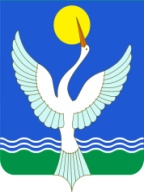                     СОВЕТ СЕЛЬСКОГО ПОСЕЛЕНИЯ  ЕРЕМЕЕВСКИЙ сельсоветМУНИЦИПАЛЬНОГО РАЙОНАРЕСПУБЛИКИ БАШКОРТОСТАН452172, с.Еремеево,  ул.Центральная, 18тел.: 2-47-00, 2-47-41